КОСТРОМАО регионеКострома — город в России на реке Волге, административный центр Костромской области, крупный речной порт.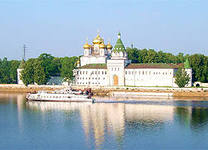 Кострома – старинный центр текстильной промышленности, развиты машиностроительная отрасль, производство отопительного, вентиляционного, теплообменного и энергосберегающего оборудования. Активно развивается деревообрабатывающая промышленность, полимерная и пищевая промышленность. Кроме того, в области функционирует производство стройматериалов, товаров народного потребления и др.Кострома известна ювелирным производством, в городе действует целый ряд предприятий по изготовлению ювелирных изделий.Туризм рассматривается как важнейшее направление развития экономики города. Кострома традиционно включается в туристический маршрут «Золотое кольцо России» и круизы по Волге.Отрасли Костромы и Костромской	областиНИЖНИЙ НОВГОРОДО регионеНижний Новгород – центр Приволжского федерального округа и пятый по численности населения город в России. Промышленный и научный потенциал Нижнего Новгорода во многом определяется его географическим положением: город расположен у слияния крупных рек Оки и Волги.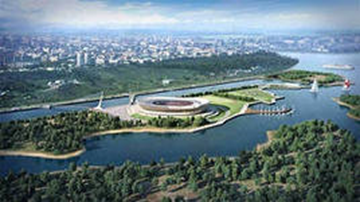 Ведущими отраслями нижегородской промышленности являются машиностроение и металлообработка. Наибольший объем производства приходится на автомобилестроение (свыше половины грузового и около 5% легкового транспорта, встречающегося на российских дорогах, выпущено здесь), судостроение, оборонную промышленность.На территории Нижнего Новгорода функционирует большое число учреждений, обслуживающих судостроительную отрасль: судоремонтные предприятия, проектно-конструкторские бюро и институты.Нижний Новгород – один из крупнейших информационных центров в стране. Здесь расположились филиалы сразу нескольких всемирно известных корпораций данной отрасли.Легкая и пищевая промышленность города представлены фабриками, выпускающими кожевенно-обувные, чулочно-трикотажные и швейные товары, мясокомбинатами, заводами по производству колбасной и молочной продукции.Отрасли Нижнего Новгорода и Нижегородской областиПСКОВО регионе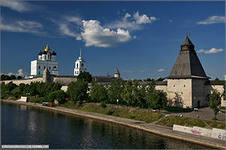 Псков — город на северо-западе России, административный центр Псковской области и Псковского района. Расположен на реке Великойпри слиянии её с рекой Псковой.Псков — важный туристический центр Псковской области и северо-запада России. Троицкий собор, Псковская крепость, Мирожский монастырь, Поганкины палаты, ряд древних церквей Пскова входят в список культурного наследия Российской Федерации. Город также является крупным транспортным узлом, он расположен на пересечении железных дорог и крупных автомагистралей.Отрасли Пскова и Псковской областиДействующие предприятияДеятельностьЛесная отрасльЛесная отрасльООО «Кроностар»ОАО «Фанплит»ОАО «Мантуровский фанерный комбинат»ООО «Шарьяплит»ООО «Лесопромышленный комплекс»Деревообрабатывающий цех- производство древесных плит, ламинированных полов, настенных панелей под общей торговой маркой "Кроностар";- производство фанеры и древесностружечных плит, ламинированной фанеры и ламинированных плит;- выпускаемая продукция: фанера клееная ФК, ФСФ всех сортов и типоразмеров, эластичные элементы для мебели, заготовка ручек для хоккейных клюшек, шпон березовый;- производство ДВП мокрым способом;- производство широкого ассортимента продукции деревообработки: древесная мука, клееный брус, пиломатериалы, доска пола и многое другое;- производство, продажа.ЭлектроэнергетикаЭлектроэнергетикаОАО «ИНТЕР РАО – Электрогенерация» (филиал «Костромская ГРЭС»)ОАО «Территориальная генерирующая компания № 2»Филиал ОАО «МРСК-Центра» «Костромаэнерго»- производитель электроэнергии;- производитель теплоэнергии;- передача электроэнергии до потребителей.Текстильная и легкая промышленностьТекстильная и легкая промышленностьООО «БКЛМ-Актив»ООО «СП «Кохлома»ОАО «Московская шерстопрядильная фабрика»ООО «ППО «Орбита»ООО «Костромской льнокомбинат»ОАО «Ременная тесьма»ЗАО «Кострома текстиль»ЗАО «Костромапромлен»ООО «Костромская швейная фабрика «Орбита»ООО Сусанинская швейная фабрика «Чайка»- переработка натуральных и искусственных волокон и изготовление нитей, пряжи и тканей, производство льняных и полульняных тканей;- производство суровой, кардной пряжи (хлопчато-бумажная и смешанная, однониточная и крученая и т.д.), трикотажной пряжи;- первичная обработка сырья для производства готовой шерстяной пряжи;- выпуск верхней детской одежды по торговой маркой «Орби»;- переработка натуральных и искусственных волокон и изготовление нитей, пряжи и тканей;- производство тюля, кружев, узких тканей, вышивок;- производство текстильных тканей;- текстильное производство;- детская одежда и бижутерия;- одежда для активного отдыха.Химическое производствоХимическое производствоОАО «Буйский химзавод»ЗАО «Экохиммаш»ЗАО «ФК»- производство специальных видов удобрений для различных отраслей растениеводства, выпуск продукции технического назначения для строительной, нефтегазовой, металлургической, текстильной, кожевенной, и других отраслей промышленности;- производство: продукция пожарно-технического назначения, промышленная химия, пигменты и наполнители, топлива дизельные и бензиновые, газожидкостные смеси и др. - ведущее предприятие в области разработки, производства, технологии использования химических препаратов для обработки поверхностей металлов (моющих, фосфатирующих, хроматирующих, пассивирующих составов), неорганических фосфатных связующих, антисептиков древесины, коагулянтов.Машиностроительная отрасль, производство электрооборудованияМашиностроительная отрасль, производство электрооборудованияОАО «Галичский автокрановый завод»ООО «Стромнефтемаш»ОАО «Электромеханический завод «Пегас»ОАО «Цвет»ОАО «Концерн «Медведь»ОАО «Калориферный завод»ЗАО «Костромской завод полимерного машиностроения им. Л.Б.Красиина»ОАО Костромской завод «Мотордеталь»ЗАО «Костромской завод автокомпонентов»ОАО «Костромской судомеханический завод»ОАО «Костромской судостроительно-судоремонтный завод»ЗАО «Космоэлектро»ОАО «Красная Маёвка»ООО «КОДОС Станкоагрегат»ОАО «Костромской экскаваторный завод»- производство, продажа и сервисное обслуживание автомобильных кранов "Галичанин";- производство нефтепромыслового и бурового оборудования и спецтехники, дробильно-размольного и сортировочного оборудования, литейной продукции;- специализируется на разработке и выпуске электронных и электромеханических автомобильных компонентов;- производство оборудования для пищевой, текстильной, парфюмерной, лакокрасочной и деревообрабатывающей промышленности;- производство вентиляторов среднего, низкого, высокого давления, крышных, пылевых, осевых, калориферов, агрегатов воздушно-отопительных, тягодутьевых машин промышленного назначения, поставки электродвигателей;- производство теплообменного и вентиляционного оборудования (дымососы, вентиляторы);- производство оборудования для переработки резины и пластмасс;-  изготовление деталей цилиндро-поршневой группы для карбюраторных и дизельных двигателей внутреннего сгорания;- производство полных комплектов деталей цилиндропоршневой группы (гильзы, поршни, поршневые кольца и пальцы) для грузовых, малотоннажных, легковых автомобилей и сельскохозяйственной техники;- производство широкого ассортимента катеров: служебные, прогулочные, пассажирские, скоростные, пожарные, буксирные и катера специального назначения;- специализируется на выпуске самоходных судов (буксиров, танкеров) и несамоходных судов-барж различной грузоподъемности;- ведущее предприятие по разработке и изготовлению электрооборудования, выпуск большей номенклатуры изделий для промышленного и жилищного строительства;- единственное в стране предприятие, выпускающее технологическую оснастку для текстильного оборудования отечественного и импортного производства;- производство деревообрабатывающих станков строительного, столярного и мебельного производств;- тросовые экскаваторы.Металлургическое производствоМеталлургическое производствоОАО «Газпромтрубинвест»ООО «Судиславский завод сварочных материалов»ООО «Концерн Медведь Производственный участок № 7»ООО «Костромской литейный завод»ЗАО «Костромской инструментальный завод»- производство электросварных труб диаметром 42-159 мм с толщиной стенки 2-10 мм;- производство электродов для сварки углеродистых, низколегированных и высоколегированных сталей, сварки чугуна, теплоустойчивых сталей, резки металла и наплавочных работ;- производство полного спектра вентиляционно-отопительного, энергосберегающего и теплообменного оборудования;- литье из различных металлов;- пресс-формы, штампы, инструмент.Пищевая промышленностьПищевая промышленностьОАО «Красносельский маслосырозавод»ОАО «Нерехтский комбинат молочных продуктов»ЗАО «Островский маслосырозавод»ООО «Парфеньевский маслосырозавод»ОАО «Сыродел»ОАО «Шарьинский городской маслосырозавод» ОАО «Унипром»ООО «Нерехтский колбасный цех»ООО «Волжский пищевой комбинат»ОАО «Костромской рыбзавод»Царская рыбаОАО «Заволжский хлебокомбинат»ОАО «Славянский хлеб»ФГУК «Петров Ряд»ОАО «Костромской Хладокомбинат»ОАО «Костромской комбинат хлебопродуктов»МУП Фабрика-КухняОАО «Костромапищекомбинат Меренга»ОАО СХП «Буйский маслосырозавод»ЗАО «Костромской мукомольный завод»ООО «Премьер плюс»Пивоваренный завод ООО «Лесное руно»ФЛ ФГУП «Костромской ликеро-водочный завод»- производство обработанного жидкого молока, коровьего масла, сыра;- производство молочной продукции;- производство молочной продукции;- производство и продажа молочных продуктов: молоко, кефир, сметана, сыр, сливочное масло, творог, маргарин, йогурт;- производство сыра, переработка молока;- масло животное, сыры, цельномолочная продукция;- мясоперерабатывающее предприятие, производство колбас, мясных деликатесов, полуфабрикатов, а так же оптовая торговля алкогольной продукции;- производство мяса и пищевых субпродуктов крупного рогатого скота, свиней, овец, коз, животных семейства лошадиных;- производство мяса и мясопродуктов;- рыбная продукция, производство и торговля;- производство и торговля: рыба, морепродукты;- карамель, ирис, мармелад, печенье, цукаты, шербеты, торты, пирожные на заказ;- производство: торты;- производство мясных полуфабрикатов: пельмени, котлеты, фарш;- производство и оптовая торговля: мороженое в ассортименте, рыбные продукты, пельмени.- кондитерские изделия;- кондитерские изделия;- кондитерские изделия;- производство продажа молочной продукции;- мукомольное производство;- производство пива;- производство пива;- производство алкогольной продукцииЮвелирная отрасльЮвелирная отрасльОАО «Красносельский ювелирпром»ОАО «Костромской ювелирный завод»ООО «Костромская ювелирная фабрика «Топаз»ООО «Аквамарин»ООО «Инталия»ООО «Диамант»ООО «Ювелирный завод «Платина»- визитная карточка предприятия: ризочеканное дело и изготовление предметов культа, сканно-филигранное дело, финифть, изготовление иных изделий ручного производства;- изделия с драгоценными, полудрагоценными и синтетическими вставками, культивированным жемчугом, цепи и браслеты;- производство и ремонт ювелирных изделий из золота и серебра без вставок, с драгоценными и полудрагоценными камнями;- производство ювелирных изделий;- производство ювелирных изделий со вставками из драгоценных и полудрагоценных камней;- высокотехнологичное производство полного цикла, выпускающее ювелирные изделия на уровне лучших европейских брендов;- производство ювелирных изделий из золота с синтетическими и натуральными вставками, с алмазной обработкой, обручальные кольца, цепи и браслеты из золота.Производство мебелиПроизводство мебелиМебельная фабрика «Ваш день»ООО «Дарья»Мебельная фабрика «МАКСИМ»Мебельная фабрика «Костромамебель»ООО «Такос» мебельная фабрика- производство корпусной и мягкой мебели (угловых диванов, кресел и пр.);- производство мебели- производство мягкой и корпусной мебели;- производство и продажа корпусной и мягкой мебели;- производство мягкой и корпусной мебели, кухни.Производство строительных материаловПроизводство строительных материаловООО «Костромской завод строительных материалов» (КЗСМ)ОАО «Солигаличский известковый комбинат»ОАО «Костромской силикатный завод» ЗАО «Межрегион Торг Инвест»- производство стеновых блоков, металлочерепицы, профилированного листа, гнутых профилей, стеновых и кровельных сендвич-панелей;- производство строительной извести, минерального порошка, известняковой муки;- силикатный кирпич (разных цветов), блоки из ячеистого бетона, плиты бетонные тротуарные;- производство: плиты цементно-стружечные (цсп), доска обрезная и необрезная, евровагонка, европол.Целлюлозно-бумажная промышленностьЦеллюлозно-бумажная промышленностьООО «Профипак»- специализируется на выпуске гофрокартона и гофротарыСельское хозяйствоСельское хозяйство области концентрируется в основном на юго-западе области. Агропромышленный комплекс Костромской области является одним из наиболее важных секторов экономики региона (комплекс области представляет 798 разно профильных предприятий и организаций, 689 фермерских хозяйств).Животноводство представлено молочным и мясным скотоводством, звероводством, рыболовством и племенным коневодством. Основу животноводства области определяет Костромская порода крупного рогатого скота. В отрасли животноводства производятся скот и птица на убой (КРС, свиньи, овцы, птица), молоко, яйца, шерсть. Костромская область активно развивает региональный бренд «Кострома — сырная столица центральной России». При поддержке областной власти, молокоперерабатывающие и сыродельные предприятия создали специальную торговую площадку для реализации своей продукции – «Костромская сырная биржа». Растениеводство характеризуется возделыванием зерновых и кормовых культур, выращиванием и переработкой льна. Регион обеспечивает потребность населения в картофеле и овощах.Сельское хозяйствоСельское хозяйство области концентрируется в основном на юго-западе области. Агропромышленный комплекс Костромской области является одним из наиболее важных секторов экономики региона (комплекс области представляет 798 разно профильных предприятий и организаций, 689 фермерских хозяйств).Животноводство представлено молочным и мясным скотоводством, звероводством, рыболовством и племенным коневодством. Основу животноводства области определяет Костромская порода крупного рогатого скота. В отрасли животноводства производятся скот и птица на убой (КРС, свиньи, овцы, птица), молоко, яйца, шерсть. Костромская область активно развивает региональный бренд «Кострома — сырная столица центральной России». При поддержке областной власти, молокоперерабатывающие и сыродельные предприятия создали специальную торговую площадку для реализации своей продукции – «Костромская сырная биржа». Растениеводство характеризуется возделыванием зерновых и кормовых культур, выращиванием и переработкой льна. Регион обеспечивает потребность населения в картофеле и овощах.ТуризмТуризм рассматривается как важнейшее направление развития экономики города. Кострома традиционно включается в туристический маршрут «Золотое кольцо России» и круизы по Волге. Постепенно растёт роль делового туризма, проводится ряд общественно-политических форумов и культурных мероприятий общероссийского и международного характера. На территории Костромской области развиваются разнообразные виды туризма: событийный, паломнический, культурно-познавательный, рекреационный, деловой, экологический, этнографический, круизный, детский и молодежный.Костромская земля – живописный край с богатейшими природными богатствами, уникальными памятниками архитектуры, культурными традициями и гостеприимными жителями. В регионе сохранилось более 2,5 тысяч памятников истории, архитектуры, археологии, искусства: редчайшие исторические поселения, реликтовые заповедные леса. Костромская область признана эталоном ландшафта средней полосы. Самой впечатляющей достопримечательностью Костромы является Свято-Троицкий Ипатьевский монастырь. Именно у стен монастыря был призван на царство родоначальник династии Михаил Романов, с началом правления которого Россия превратилась в могущественную державу. ТуризмТуризм рассматривается как важнейшее направление развития экономики города. Кострома традиционно включается в туристический маршрут «Золотое кольцо России» и круизы по Волге. Постепенно растёт роль делового туризма, проводится ряд общественно-политических форумов и культурных мероприятий общероссийского и международного характера. На территории Костромской области развиваются разнообразные виды туризма: событийный, паломнический, культурно-познавательный, рекреационный, деловой, экологический, этнографический, круизный, детский и молодежный.Костромская земля – живописный край с богатейшими природными богатствами, уникальными памятниками архитектуры, культурными традициями и гостеприимными жителями. В регионе сохранилось более 2,5 тысяч памятников истории, архитектуры, археологии, искусства: редчайшие исторические поселения, реликтовые заповедные леса. Костромская область признана эталоном ландшафта средней полосы. Самой впечатляющей достопримечательностью Костромы является Свято-Троицкий Ипатьевский монастырь. Именно у стен монастыря был призван на царство родоначальник династии Михаил Романов, с началом правления которого Россия превратилась в могущественную державу. Действующие предприятияДеятельностьАвтомобилестроениеАвтомобилестроениеОАО «ГАЗ»ООО «Завод Специализированных Автомобилей «Бизон»ОАО «Завод технологического оборудования «Камея»Промышленная группа «Самотлор-НН»Группа компаний «Автокомпонент»- грузовые и легковые автомобили, автобусы, спецавтомобили, спецтехника;- автомобильные фургоны на шасси «ГАЗель», на шасси «ГАЗ» и «Бычок»;- автомобильные фургоны;- автомобили «Скорая медицинская помощь», транспортные средства специального назначения для учреждений ГУИН, подразделений МЧС, МО и МВД, передвижные лаборатории медицинского назначения, автобусы;- панели приборов и облицовка, зеркала заднего вида, климатические установки и отопители, вентиляторы и другие автомобильные компоненты.Авиастроение и судостроениеАвиастроение и судостроениеОАО «НАЗ «Сокол»ОАО «Гидромаш»ОАО ПКО «Теплообменник»ОАО «Нормаль»ОАО «Завод «Красное Сормово»ОАО «Судостроительный завод «Волга»ОАО «ЦКБ по судам на подводных крыльях им. Р.Е. Алексеева»ЗАО «Амфистар»ЗАО «АКС-Инвест»- производство военных и гражданских воздушных судов, в том числе самолетов на воздушной подушке;- производство гидравлических агрегатов, шасси для летальных аппаратов;- системы жизнеобеспечения летательных аппаратов, тепловое оборудование;- крепежные изделия из коррозионностойких сталей, алюминиевых и титановых сплавов, латуни для авиакосмической техники, крепежные детали для судостроения, радиотехнической и медицинской промышленности;- строительство судов типа река-море (сухогрузные теплоходы, танкеры);- морские и речные теплоходы на подводных крыльях, суда на воздушной каверне, экранопланы, глиссирующие скоростные суда, прогулочные катера;- морские, речные, пассажирские и грузопассажирские суда на подводных крыльях и воздушной каверне, экранопланы;- разработка и строительство экранопланов;- строительство речных и морских амфибийных катеров на воздушной подушке и водометных катеров различного назначения.Горнодобывающая промышленностьГорнодобывающая промышленностьООО «Обуховская промышленная компания»- производство оборудования нефтяных промыслов (насосные установки, штанговые глубинные насосы, центраторы, фонтанная устьевая арматура, штуцеры)Деревообрабатывающая промышленностьДеревообрабатывающая промышленностьООО «Лес-Строй»ЗАО «Деревообрабатывающий комбинат»ООО «Профиль»- лесопиломатериалы, производство, продажа- распиленная, очищенная от коры, строганая, разрезанная и дополнительно обработанная древесина, пиломатериалы и др., производство столярных изделий (оконные и дверные блоки), щитовых садовых домиков, готовых сборных модулей;- клееные изделия из хвойных пород, комплектующие, отделочные материалы из липы для бани и сауны;Текстильная и легкая промышленностьТекстильная и легкая промышленностьЗАО «Нитекс-Спецодежда»ООО «Мягкий сон»ООО «Ева-НН»НШ ЗАО «Маяк»ЗАО «Швейная фабрика «Весна»ООО «МААГ» обувная фабрика ООО «МобиКон»«Арт Текстиль»Компания «ОтельСаунСервис»Коллективное хозяйство «Хохлома»Фирма «МастерКож»ООО «Борская строчевышивальная фабрика»ОАО «Борская войлочная фабрика»ООО «Соло»ООО «ТМТ-Ворсма»Фабрика обуви «РИТМ»Компания ПолиуретанООО ПКФ «Элита»ООО «Прогресс»ООО «АЛБО»ГК Торговый дом «ГЕРМЕС»Компания «Прогресс»ООО НПП «Унипласт»ООО «Торговый дом С-Текстиль»Православная мастерскаяЗАО ТПП «Боробувьспецпром»ОАО «Богородский завод хромовых кож»ООО «Техноавиа»- изготовление профессиональной одежды (спецодежда и средства индивидуальной защиты);- производство постельных принадлежностей;- производство женской одежды;- производство верхней женской одежды;- пошив мужской, женской, спецодежды;- производство рабочей обуви для разных отраслей промышленности: нефтехимия, металлургия, газодобывающая промышленность, сельское хозяйство;- проектирование, изготовление, монтаж каркасных однопролетных сборно-разборных ангаров, тентовые павильоны, шатры, летние кафе, палатки, беседки, автотенты, сдвижные крыши/шторы, каркасы, ворота, полога на все виды а/м;- пошив штор;- производство и продажа одноразовых тапочек для саун, бань, гостиниц, баз отдыха, SPА-салонов, авиа и ж.д. транспорта;- производство и реализация сельскохозяйственной продукции, швейных изделий, изделий деревообработки, изделий хохломской росписи;- производство деловой кожгалантереи;- производство разнообразных высокохудожественных изделий сувенирно-подарочного назначения: скатерти, шали, платки, столешники, полотенца, салфетки, косоворотки, блузки в оформлении которых применяются традиционные техники вышивки;- производство более 15 видов технических войлоков толщиной от 2,5 до 20 мм: войлок тонкошерстный, войлок полугрубошерстный, войлок грубошерстный, войлок иглопробивной; более 30 наименований деталей из войлока;- производство и оптовая продажа кожгалантереи, женские сумки, портфели, папки, косметички;- разработка, производство и реализация эндоскопического инструмента и сшивающих аппаратов;- производство рабочей специальной обуви для разных отраслей промышленности: нефтехимия, металлургия, газодобывающая промышленность, сельское хозяйство, службы МЧС, военный комплекс;- обувные комплектующие для ремонта и пошива обуви: полиуретан, резина, нитки, каблуки, набойки от 5 руб., оборудование, швейные машинки, пресса;- производство медицинской и специальной одежды, одежды для спорта и отдыха, охоты и рыбалки, а также мягкого инвентаря для лечебно-профилактических учреждений, санаториев, пансионатов и домов отдыха;- крупнейший производитель термоскрепленного, клееного и иглопробивного "Синтепона", нетканых материалов, хлопчатобумажного и полушерстяного ватина, ваты швейной и мебельной;- производство алюминиевой дистанционной рамки и уголков ПВХ для стеклопакетов;- изготовление нестандартных пластиковых емкостей и баков на заказ, бункеры, септики, системы очистки сточных вод, пластиковая тара и упаковка, листовой полиэтилен, полипропилен, гальванические ванны, системы канализации, изготовление пластиковых бассейнов и др.;- производство и продажа средств индивидуальной защиты от падения с высоты: страховочные и удерживающие системы, привязи, пояса предохранительные, строительные и монтажные;- поставщика и изготовление погонажных изделий на основе ПВХ, производство трубок пвх и шлангов пвх, используемых в самых разных областях (хозяйственные нужды (полив садов), пищевая);- производство и оптовая продажа тканей широкого ассортимента отечественного и зарубежного производства, предметов домашнего текстиля, трикотажных изделий;- производство восковых свечей;- производство кожаной рабочей обуви;- производство и продажа натуральной кожи хромового дубления, полуфабрикатов вет-блю и краста, спилка;- производство и поставка специальной и форменной одежды, униформа, зимняя и летняя спецодежда, спецобувь, средства защиты органов слуха, дыхания и зрения.Машиностроительная отрасль, производство электрооборудованияМашиностроительная отрасль, производство электрооборудованияОАО «Нижегородский машиностроительный завод»ОАО «РУМО»ОАО «Мельинвест»ОАО «Втормет»ОАО «Красный якорь»ОАО «Красная Этна»ЗАО «Термаль»ООО «Авангард-ЭлектроНН»ООО «Элтехком»ОАО «Нипом»- выпуск оборудования для атомной промышленности, артиллерийского вооружения и др.;- производство судовых дизелей, компрессоров для газопроводов, насосов, котлоагрегатов и холодильного оборудования;- мельнично-элеваторное оборудование по переработке зерна;- подъемно-транспортное оборудование;- якорные цепи;- производство автонормалей, болтов, винтов;- судовое и прочее оборудование, бытовая техника;- производство и реализация электрощитового оборудования любой сложности, а так же поставка электротехнической и кабельной продукции;- производство трансформаторов, стабилизаторов напряжения;- производство электротехнической продукции.Радиоэлектроника и информатикаРадиоэлектроника и информатикаОАО «НИТЕЛ»ОАО «ГЗАС им. А.С. Попова»НПО «Салют»ОАО «Завод им. Г.И. Петровского»ФГУП Научно-производственное предприятие «Полет»ФГУП «Нижегородский НИИ радиотехники»ФГУП ННИПИ «Кварц»ФГУП «Нижегородский завод им. М.В. Фрунзе»- производство радиоэлектронного оборудования, в том числе РЛС способных обнаруживать самолеты, изготовленные по технологии «стелс»;- разработка и производство авиационной и наземной аппаратуры связи;- радиоэлектронная промышленность;- производство «черных ящиков»;- авиационные системы и комплексы средств связи и управления для тяжелых и легких самолетов и вертолетов, бортовое авиационное оборудование и др.;- радиолокационные комплексы;- радиоэлектронная измерительная аппаратура;- радиоэлектронная измерительная аппаратура.Медицинская промышленностьМедицинская промышленностьООО НПК «Биотехник»ОАО «Медико-инструментальный завод им. М.Горького»ООО «НИЖФАРМ»- производство бактерийных препаратов;- производство: медицинский хирургический инструмент (инструмент из нержавеющей стали, инструмент из титанового сплава, наборы);- производство лекарственных препаратов мягких и твердых форм.Металлургическое производствоМеталлургическое производствоОАО «Горьковский металлургический завод»ОАО «Волговятсквторцветмет»ОАО «Русполимет»- производство высокопрочных инструментальных сталей и инструментов для деревообрабатывающих, металлообрабатывающих и сельскохозяйственных предприятий;- переработка лома и выпуск вторичных алюминиевых сплавов;- цельнокатаные, сварные кольца, сортовой прокат, ферросплавы и лигатуры, поковка и слитки, подшипники.Пищевая промышленностьПищевая промышленностьЗАО «Сормовская кондитерская фабрика»ОАО «Нижегородский масложировой комбинат»ОАО «Молочный комбинат «Нижегородский»ООО НТФ «Арома»ЗАО «Биофит»ООО «ПродФинанс»ООО «Пивоваренная компания «Волга»ООО «Фирма «Вивако»- кондитерские изделия (конфеты, шоколад, вафельные торты и вафли, печенье, зефир, мармелад, пряники);- производство майонезы, маргарины, мыло;- производство молочной продукции торговых марок «Домик в деревне», «Нижегородский»;- производство, продажа добавок, ингредиентов;- биокорректоры питания, биологически активные добавки, витаминные чайные напитки, профилактическая продукция, косметика из натурального растительного сырья;- масло растительное, масло сливочное, молочная продукция, производство, продажа добавок, ингредиентов;- производство пива;- оздоровительные безалкогольные напитки и сиропы на основе растительного сырья «Витан» и оборудование для получения водно-спиртовых экстрактов из растительного сырья).Лесоводство и лесозаготовкиЛесоводство и лесозаготовкиООО «Нижегородский деревообрабатывающий завод»ООО «Лесторг»Деревообрабатывающий комбинат «Профиль»ООО «МАГНАТ»ООО «СТАЛЕКС» деревообрабатывающий заводЗАО «78 деревообрабатывающий комбинат»- двери шпонированные, погонажные изделия, плинтуса, наличник, поручень, обшивка, доски пола, дверные блоки из МДФ, строительные изделия;- производство деревянных строительных конструкций (поставка и установка фундаментов на винтовых сваях, строительство "под ключ" каркасно-щитовых домов и домов из профилированного бруса);- производство деревянных строительных конструкций, столярных изделий;- производство пиломатериалов (доска, брус);- производство оконных и балконных окон (евро), подоконники;- столярные изделия (оконные и дверные блоки), щитовые садовые домики, погонажные изделия, клеёные конструкции, стеклопакеты, готовые сборные модули.Производство мебелиПроизводство мебелиООО «Металлдизайн»Мебельная фабрика «Нижегородец»- производство мебели из стекла и металла для аудио- и видео-аппаратуры;- производство корпусной мебели.Производство строительных материаловПроизводство строительных материаловНагорный Бетонный ЗаводЗЖБК №1Нижегородский дом Завод- производство строительных материалов;- производство широкого выбора железобетонных изделий;- производство плитка тротуарная, камень бортовой, облицовочный кирпич, плиты перекрытий, фундаментные блоки;Стекольная промышленностьСтекольная промышленностьООО «Стекольный завод им. Степана Разина»ООО «Стеклострой»ООО «АртМеханика» (Art Mechanica)ООО «Стекло-Люкс»ОАО «Гродненский стеклозавод»- производство стеклянной тары из коричневого стекла различного вида и назначения, а также эксклюзивной стеклянной бутылки по требованиям заказчика;- производство и продажа стеклотары из зеленого стекла; типовые и эксклюзивные формы;- производственно-монтажная компания;- производство и продажа автостекол;- производство и продажа защитного, бронированного стекла.Атомная и химическая промышленностьАтомная и химическая промышленность«Опытное конструкторское бюро машиностроения им. И.И.Африкантова»ФГУП «Научно-исследовательский институт измерительных систем им. Ю.Е.Седакова»ООО «Химиком-НН»ООО «Композит НН»ООО «Инсист»ООО НПО «Диагностические системы»ОАО «Оргсинтез»- атомные энергетические установки различного назначения и оборудования для них, оборудование для химических и нефтеперерабатывающих производств;- автоматизированные системы управления для атомных станций, системы и приборы для автоматизации технологических процессов предприятий ТЭК;- производство, продажа оборудования;- производство, продажа оборудования, сырье для стеклопластика;- производство емкостного оборудования из нержавеющей и углеродистой стали;- иммунобиологические диагностические препараты;- лесохимическая продукция.Целлюлозно-бумажная промышленностьЦеллюлозно-бумажная промышленностьООО «Нижегородская бумажная компания»ООО «Бумснаб»ООО «ПетроПакНН»- производство расходных материалов для торговой, офисной и банковской техники;- выпуск продукции: гофрированный картон, упаковка из гофрокартона;- разработка и изготовление упаковки из картона, гофрокартона и кашированного микрогофрокартона с полноцветной офсетной печатью для самых разных товаров, а так же изготовление POS-материалов.ЭнергетикаЭнергетикаООО «Аппаратдизель»Компания N-POWERЗАО «Энергогазмонтаж»- энергетическое оборудование: производство, ремонт, монтаж, продажа;- электротехническое и энергетическое оборудование: производство, продажа, ремонт, монтаж;- организация выполняет весь комплекс работ по проектированию и согласованию, монтажу, пуско-наладке, сдаче объектов инспектирующим организациям, газификации промышленных предприятий и жилых домов, проектирование котельных, предприятие обладает широкими производственными возможностями.Сельское хозяйствоЖивотноводство: «Туртапское» - племенное разведение крупнорогатого скота, ООО «Альта НН»;Птицеводство: Сеймовская птицефабрика – производится: яйцо, яичный порошок, пастеризованный меланж, мясо птицы, колбасные изделия, куриные и мясные консервы; Нижегородская инкубаторно-птицеводческая станция – предприятие по производству.Рестениеводство: Агрокомбинат – выращивание грибов, продажа.Рыбное хозяйство: Сормовское Рыбоводное Хозяйство – рыбная компания.Сельское хозяйствоЖивотноводство: «Туртапское» - племенное разведение крупнорогатого скота, ООО «Альта НН»;Птицеводство: Сеймовская птицефабрика – производится: яйцо, яичный порошок, пастеризованный меланж, мясо птицы, колбасные изделия, куриные и мясные консервы; Нижегородская инкубаторно-птицеводческая станция – предприятие по производству.Рестениеводство: Агрокомбинат – выращивание грибов, продажа.Рыбное хозяйство: Сормовское Рыбоводное Хозяйство – рыбная компания.Туризм Нижегородская область - это красивый край, родина нижегородского ополчения и золотой хохломы, духовный и деловой центр Поволжья. Уникальные памятники культурного и природного наследия, курорты области - Горьковское море, Зеленый город - сочетание гармонии, культуры и природы.Пробуждение природы, соловьиные трели, весенние разливы рек можно увидеть и услышать, сплавляясь по рекам Керженец, Пьяна, Ветлуга.Очарование двух великих рек - Волги и Оки, незабываемые Волжские закаты и рассветы открываются в увлекательных круизах, начало которых в Нижнем Новгороде.Широту русской души и умение творить, можно почувствовать и оценить по достоинству на мастер-классах, на традиционных фестивалях "Город гончаров", "Золотая хохлома", "Мастеров народных братство", "Град Китеж - душа России", которые проходят летом в городах области - Богородске, Семенове, Городце, на легендарном озере Светлояр.Свежесть морозного дня, стремительные спуски с горнолыжных трасс различной сложности и протяженности - все это на новых горнолыжных базах Нижегородского края.Туризм Нижегородская область - это красивый край, родина нижегородского ополчения и золотой хохломы, духовный и деловой центр Поволжья. Уникальные памятники культурного и природного наследия, курорты области - Горьковское море, Зеленый город - сочетание гармонии, культуры и природы.Пробуждение природы, соловьиные трели, весенние разливы рек можно увидеть и услышать, сплавляясь по рекам Керженец, Пьяна, Ветлуга.Очарование двух великих рек - Волги и Оки, незабываемые Волжские закаты и рассветы открываются в увлекательных круизах, начало которых в Нижнем Новгороде.Широту русской души и умение творить, можно почувствовать и оценить по достоинству на мастер-классах, на традиционных фестивалях "Город гончаров", "Золотая хохлома", "Мастеров народных братство", "Град Китеж - душа России", которые проходят летом в городах области - Богородске, Семенове, Городце, на легендарном озере Светлояр.Свежесть морозного дня, стремительные спуски с горнолыжных трасс различной сложности и протяженности - все это на новых горнолыжных базах Нижегородского края.Действующие предприятияДеятельностьМашиностроение, производство электродвигателейМашиностроение, производство электродвигателейЗАО «Псковэлектросвар»ОАО «Псковский электромашиностроительный завод»ОАО «АВАР» (ОАО «АВТОЭЛЕКТРОАРМАТУРА»ОАО «Псковский завод механических приводов»ОАО «Псковский завод автоматических телефонных станций – Т»ОАО «Псковский завод аппаратуры дальней связи»ОАО «Псковский завод радиодеталей «Плескава»ЗАО «ГИСприбор-М»ЗАО «Псковская лодочная верфь»- производство тяжелого электросварочного оборудования;- производство электрических машин постоянного и переменного тока;- предохранители; блоки управления различного назначения, блоки монтажные реле и предохранителей; выключатели и переключатели, реле; шнековые пары для термопластавтоматов;- многопрофильное предприятие-производитель приводной техники и мотор-редукторов различного профиля;- производство автоматических телефонных станций;- изготовление аппаратуры дальней связи;- специализируется на производстве как специальной электронной техники, так и электронных компонентов гражданского и военного назначения;- производство каротажных подъемников;- производство малых судов из стеклопластика: гребные и моторные лодки, яхты и плавдачиЭлектротехническая отрасльЭлектротехническая отрасльООО «ЭНЕРГИЯ»ОАО «Псковский электротехнический завод» (ОАО «Элтерм»)ЗАО «Завод Нанотех»- производство стабилизаторов напряжения;- производство ЭКУ — электрокомплектных устройств, НВА — низковольтной аппаратуры, товаров народного потребления (электропаяльники, электрорадиаторы, электроконвекторы), малогабаритных блочных трансформаторных подстанций;- производство широкого спектра электронной продукцииПроизводство оборудованияПроизводство оборудованияООО «СПиКо»ООО «Псковский котельный завод»ООО «Завод ПЭРКО» («PERCo»)- производство оборудования для переработки биоотходов в пеллеты, брикеты, древесную муку;- производство водогрейных котлов для отопительных, промышленно-отопительных и модульных котельных;- производство систем и оборудования безопасности;Текстильная и легкая промышленностьТекстильная и легкая промышленностьЗАО «Псковская швейная фабрика «Славянка»ООО «АФИНА»ООО «Чародей»ЗАО «Великолукская швейная фабрика»ЗАО «Псковская галантерейно-футлярная фабрика»ТФ «ЕВРО-ПАК»Завод Псковский гончар ПКООО «Завод Пластпром»ООО ТД «Шпагатная мануфактура»- пошив одежды под маркой TRUVOR (мужские и детские костюмы, пиджаки и брюки);- разработка, производство, продажа одежды;- сецодежда на заказ;- производство обмундирования для силовых структур (около 20 наименований для различных ведомств: Министерство обороны, МВД, ФСБ России);- разработка и изготовление футляров различной конструкции (по желанию заказчиков) - мягкие и жесткие, прошивные и сварные, широкой цветовой гаммы, любых форм и размеров; изготовление большого ассортимента форменного обмундирования для экипировки МВД, армейских и охранных структур; фабрика предлагает изготовление рабочей одежды на заказ;- производство пластиковой посуды;- выпуск художественной керамики в следующем ассортименте: горшочки для жаркова, миски, пельменницы, наборы чайные, кофейные, кувшины;- производство вспененного пенополистирола;- производство и продажа льняных шнуров, шпагат, ватин, пакляОбувная промышленностьОбувная промышленностьООО «Завод резиновой обуви «Псков-Полимер»ООО «Обувьсервис»- производство резиновой обуви- производство обувиПищевая промышленностьПищевая промышленностьОАО «Юнайтед Бейкерс – Псков» (ранее ОАО «Любятово»)ОАО «Псковский хлебокомбинат»ОАО «Псковхлебопродукт»ЗАО «Псковпищепром»ООО «Псковмясопром»ОАО «Псковский молочный завод»- изготовление крекеров и сухих завтраков;- производство хлебобулочных и кондитерских изделий;- производство продуктов питания: хлеб, хлебобулочные, макаронные изделия, мука ржаная обдирная, комбикорма;- производство алкогольной продукции, торговая сеть «Пчелка», гипермаркет «Империал»;- производство мясных изделий;- производство молочных продуктов: сыры, йогурты, творог и др.Деревообрабатывающая промышленностьДеревообрабатывающая промышленностьДеревообрабатывающий цехООО «Псковская лесопромышленная база»ООО «ЛесПрофСтрой» производственно- торговая компанияООО «Лес-сервис»- строительные товары;- оптовая торговля лесоматериалами;- продажа пиломатериалов естественной влажности , доска обрезная, брус, брусок;- производство деревянных строительных конструкций и столярных изделий, лесозаготовки.Лесоводство и лесозаготовкиЛесоводство и лесозаготовкиООО «Лесинторг»ООО «Внешторглес»- распиловка и строгание древесины, пропитка древесины, лесозаготовки;- лесозаготовки, производство пиломатериалов, профилированных по кромке или по пласти, производство древесной шерсти, древесной муки, технологической щепы или стружки.Металлургия и металлообработкаМеталлургия и металлообработкаЗАО «Завод Точлит»- производство и поставки отливок из углеродистых и легированных сталей, серых и специальных чугунов способом точного литья по выплавляемым моделям.Медицинская промышленностьМедицинская промышленностьОАО «Псковская фармацевтическая фабрика»- производство фармацевтических продуктов и изделий медицинского назначенияПроизводство мебелиПроизводство мебелиООО «Центрмебель»ЗАО «Эвелин»Мебельная фабрика «P-Oof»- производство мягкой, корпусной мебели, детской мебели;- производство мебели;- оптовое производство мебелиПроизводство строительных материаловПроизводство строительных материаловЗАО «Завод ЖБИ-1»ОАО «Псковщебень»ОАО «Завод современного домостроения»- все виды железобетонных изделий (трехслойные панели, пустотные плиты, плиты плоские, плиты дорожные, плиты ребристые, колонны, ригели, колонны прямоугольного сечения, подушки и блоки, ПР, ПРС, балконы, бортовые камни, опоры, элементы оград, объемные блоки гаражей, элементы силосов, элементы лестниц, панели стеновые балочные, элементы лифтов, балки преднапряженные для покрытий, фундаментные балки, лотки, прогоны, кольца, ПЛ, ПН, перемычки, сваи, товарный бетон и раствор);- нерудные материалы;- производство тепло-эффективных блоков;Производство электрооборудованияПроизводство электрооборудованияОАО «Псковский завод АДС»ООО «Интепс»ООО «Станкосервис»- изготовление и поставка аппаратуры дальней связи, моточной и электротехнической продукции;- предприятие выпускает стабилизаторы напряжения, трансформаторы, автотрансформаторы, сетевые трансформаторные фильтры;- электротехника, электротехническое оборудование.Кабельное производствоКабельное производствоОАО «Псковкабель»ООО «ПсковГеоКабель»- производство кабельной продукции;- производство геофизических грузонесущих бронированных и специальных кабелей.Строительная отрасльСтроительная отрасльПсковский Центр коттеджного строительстваПсковский кирпичный заводЗАО «Псковкирпич»ООО «Великолукский кирпичный завод»ОАО «Стругокрасненский завод силикатного кирпича»ООО «Сбытстройматериалы»ЗАО «УКЛАД»ООО «Теплый дом»ОАО «ПсковГазМаркет»ООО «ОКЗ Холдинг»- коттеджное строительство в Пскове;- производство полнотелого и пустотелого кирпича;- производство полнотелого керамического кирпича;- производство керамического рядового полнотелого кирпича с рифленой поверхностью;- производство и реализация силикатного кирпича;- производство керамического бутового одинарного и полуторного кирпича;- производство сантехнической арматуры;- производство тепло-эффективных стеновых строительных блоков;- строительство, монтаж и капитальный ремонт магистральных газо и нефтепроводов;- производство строительных металлоконструкций и резервуаров различного промышленного назначения.Стекольная промышленностьСтекольная промышленностьООО «Центр-Стекло»ООО «Арт Витраж»- формование и обработка листового стекла;- производство стекла и изделий из стекла.Целлюлозно-бумажная промышленностьЦеллюлозно-бумажная промышленностьООО «Платан»ООО «Псковлесопродукт»ООО «ТАНН НЕВСКИЙ»- изготовление бумаги для инженерных систем в промышленности, плоттеров;- бумага, бумажно-беловые товары – производство, продажа;- производство и дистрибуция бумаги для фильтров сигарет в табачной промышленности; полиграфическая деятельность и предоставление услуг в этой области.ЖивотноводствоЖивотноводствоЖивотноводческий комплекс «Назимово»Животноводческая ферма «Красная звезда»Агрофирма «Козон»- разведение крупного рогатого скота, выращивание кормовых культур, заготовка растительных кормов;- разведение крупного рогатого скота, производство мяса;- разведение крупного и мелкого рогатого скота, свиней.ПтицеводствоПтицеводствоПтицефабрика ПсковскаяОстровская птицефабрикаПервомайская птицефабрика- производство мяса птицы, яиц;- продукция птицеводства;- птицеводство.РастениеводствоРастениеводствоПсковский трест зеленого хозяйства- растениеводствоСельское хозяйствоАграрный сектор является важнейшей сферой экономики области. Доминирующие отрасли сельскохозяйственного производства – молочное и мясное животноводство, птицеводство, производство овощей и картофеля. В области функционирует более 560 сельскохозяйственных предприятий различных организационно-правовых форм, 1264 крестьянских (фермерских) хозяйства и индивидуальных предпринимателя, более 205 тыс. личных подсобных хозяйств.Сельское хозяйствоАграрный сектор является важнейшей сферой экономики области. Доминирующие отрасли сельскохозяйственного производства – молочное и мясное животноводство, птицеводство, производство овощей и картофеля. В области функционирует более 560 сельскохозяйственных предприятий различных организационно-правовых форм, 1264 крестьянских (фермерских) хозяйства и индивидуальных предпринимателя, более 205 тыс. личных подсобных хозяйств.ООО «Псковский мелькомбинат»- широкий ассортимент продукции сельского хозяйства и зерноперерабатывающей промышленности;Топливно-энергетический комплекс В состав ТЭК Псковской области входит 17 предприятий. Самым крупным из них является «Псковэнерго» — филиал объединённой компании ОАО «МРСК Северо-Запада». Основными видами деятельности «Псковэнерго» являются оказание услуг по передаче электрической энергии и технологическое присоединение к электрическим сетям на территории Псковской области. «Псковэнерго» эксплуатирует энергообъекты класса напряжения 110 кВ, 35 кВ, 6 – 10 кВ и 0,4 кВ. На балансе энергокомпании находятся воздушные и кабельные линии электропередачи протяженностью 45390 км, 170 подстанций 110 – 35 кВ.Топливно-энергетический комплекс В состав ТЭК Псковской области входит 17 предприятий. Самым крупным из них является «Псковэнерго» — филиал объединённой компании ОАО «МРСК Северо-Запада». Основными видами деятельности «Псковэнерго» являются оказание услуг по передаче электрической энергии и технологическое присоединение к электрическим сетям на территории Псковской области. «Псковэнерго» эксплуатирует энергообъекты класса напряжения 110 кВ, 35 кВ, 6 – 10 кВ и 0,4 кВ. На балансе энергокомпании находятся воздушные и кабельные линии электропередачи протяженностью 45390 км, 170 подстанций 110 – 35 кВ.ТуризмПсковская область обладает богатыми туристско-рекреационными ресурсами, выгодным геополитическим положением. Культурно-познавательный туризм является основным видом въездного туризма области (57%), развлечение и отдых составляют 18%, лечебно-оздоровительный туризм – 9 %.На сегодняшний день в области работает 40 туристских фирм, 38 гостиниц, 20 предприятий активного отдыха и санаторно-курортной направленности, широкая сеть предприятий общественного питания, развлечений и отдыха. 
На территории области действует 3 государственных музея и 8 филиалов, 16 муниципальных музеев. В регионе находятся 372 памятника федерального (общероссийского) значения, 3570 памятников местного значения.Важнейшими в области центрами развития туризма, обладающими объектами культурного наследия и природного потенциала, являются Псков, Печоры, Пушкинские горы, Изборск, Великие Луки, Гдов, Себеж, Порхов.В последние годы в Псковской области наблюдается активное возрождение паломничества. Представлен и этнический туризм: Изборская земля является родиной малочисленной народности сето, проживающей сегодня на территории южной Эстонии и в Печорском районе.ТуризмПсковская область обладает богатыми туристско-рекреационными ресурсами, выгодным геополитическим положением. Культурно-познавательный туризм является основным видом въездного туризма области (57%), развлечение и отдых составляют 18%, лечебно-оздоровительный туризм – 9 %.На сегодняшний день в области работает 40 туристских фирм, 38 гостиниц, 20 предприятий активного отдыха и санаторно-курортной направленности, широкая сеть предприятий общественного питания, развлечений и отдыха. 
На территории области действует 3 государственных музея и 8 филиалов, 16 муниципальных музеев. В регионе находятся 372 памятника федерального (общероссийского) значения, 3570 памятников местного значения.Важнейшими в области центрами развития туризма, обладающими объектами культурного наследия и природного потенциала, являются Псков, Печоры, Пушкинские горы, Изборск, Великие Луки, Гдов, Себеж, Порхов.В последние годы в Псковской области наблюдается активное возрождение паломничества. Представлен и этнический туризм: Изборская земля является родиной малочисленной народности сето, проживающей сегодня на территории южной Эстонии и в Печорском районе.